【お知らせ】NHK総合テレビ　令和３年３月１３日（土曜日）　午後４時５０分～午後６時しあわせ運べるように～被災地をつなぐ心の歌～この番組の中で、「一歩」が紹介されるかもしれないそうです。ただし、生放送なので紹介できないこともあるそうです。（旧小原木小お知らせメールより　2021/3/11 18:00）東日本大震災発生から10年となりました。そんな今日の日にお知らせがあります。８年前、学生ボランティアとして子供たちと一緒に過ごしてくれた中内祥子先生が作詞し理子さんが作曲してくれた『一歩』今は、全国の小学校で歌われています。その曲のことがNHKの『幸せ運べるように』という番組で、ちょっと紹介されるそうです。番組は、13日午後4時50分からの生放送なので、内容が変更になることもあります。旧 小原木小Webページ　http://www.kesennuma.ed.jp/koharagi-syou/https://www.nhk.jp/timetable/040/tv/20210313/daily/now/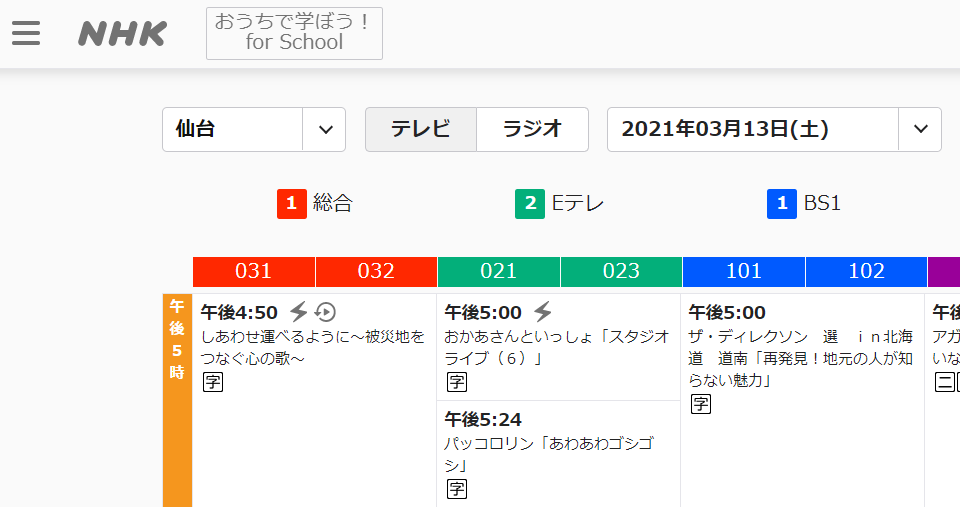 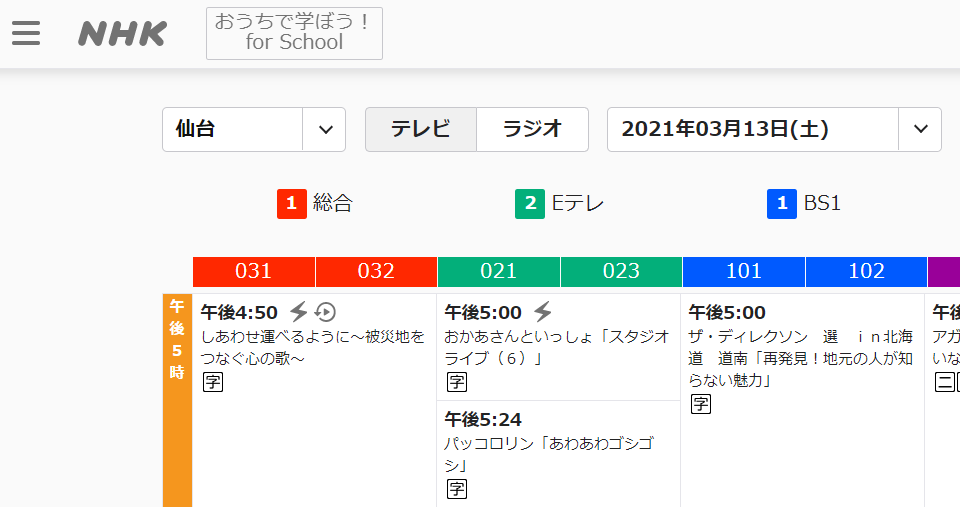 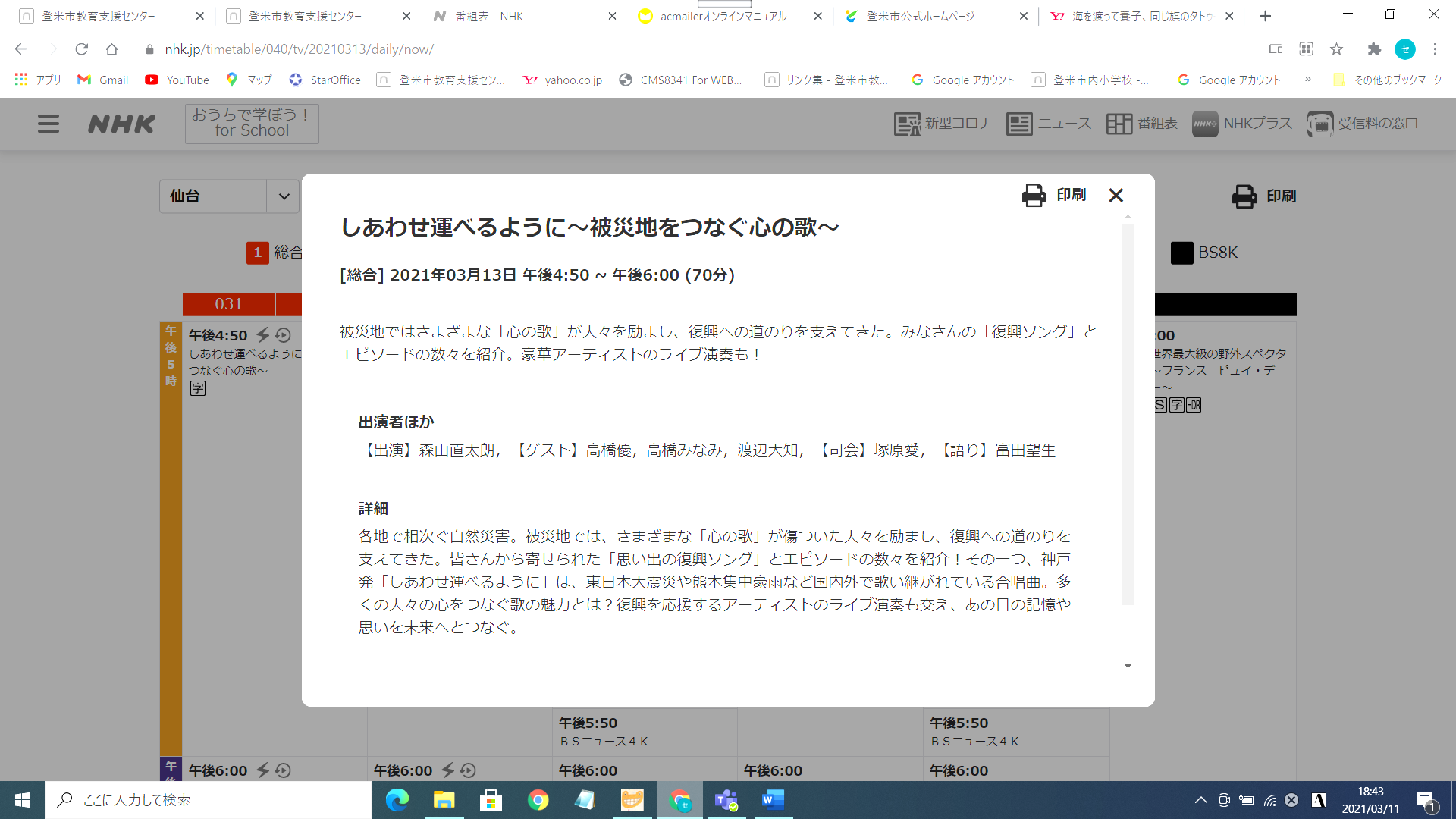 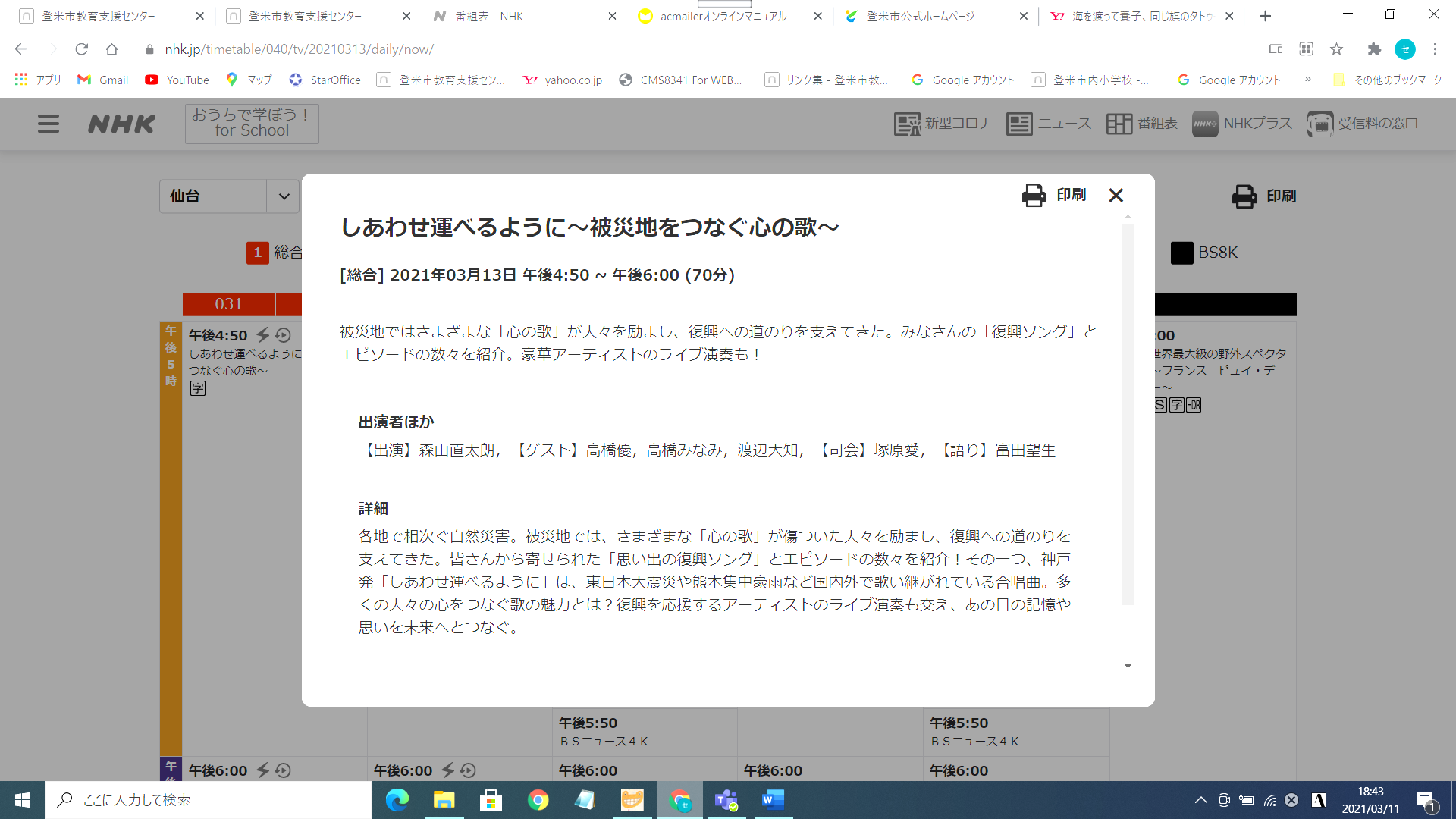 